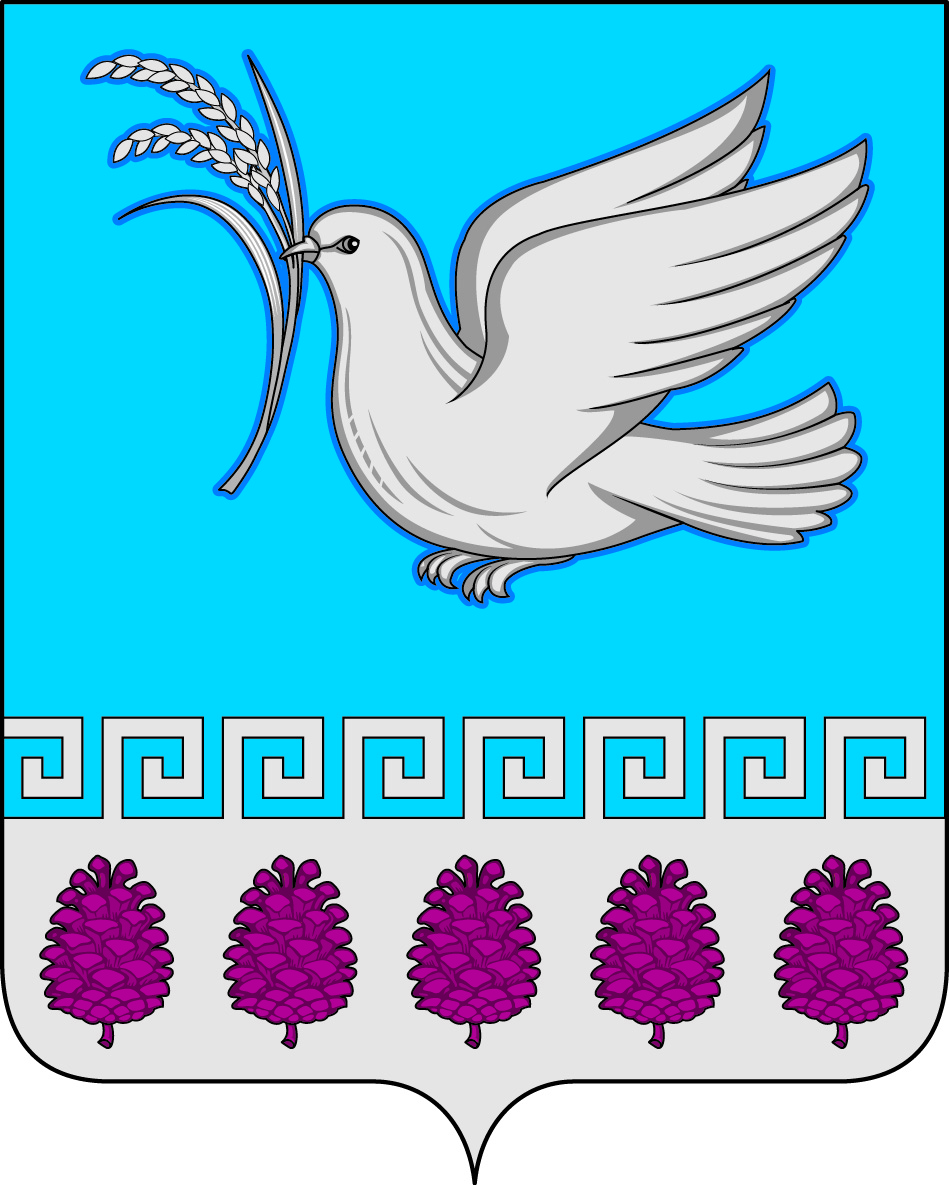 АДМИНИСТРАЦИЯ МЕРЧАНСКОГО СЕЛЬСКОГО ПОСЕЛЕНИЯКРЫМСКОГО РАЙОНАПОСТАНОВЛЕНИЕот 15.11.2022	               № 129 село Мерчанское Об утверждении порядка уведомления представителя нанимателя (работодателя) о фактах обращения в целях склонения муниципального служащего к совершению коррупционных правонарушенийВ соответствии со статьей 9 Федерального закона от 25 декабря 2008 года № 273-ФЗ «О противодействии коррупции», в целях предупреждения и пресечения коррупционных правонарушений на муниципальной службе и определения порядка уведомления представителя нанимателя (работодателя) о фактах обращения в целях склонения муниципального служащего к совершению коррупционных правонарушений, устанавливает перечень сведений, содержащихся в уведомлениях, порядок регистрации уведомлений и организации проверки сведений, указанных в уведомлении, а также порядок принятия решений по результатам рассмотрения уведомлений, п о с т а н о в л я ю:1. Утвердить Порядок уведомления представителя нанимателя (работодателя) о фактах обращения в целях склонения муниципального служащего к совершению коррупционных правонарушений (приложение). 2. Признать утратившим силу постановление администрации Мерчанского сельского поселения Крымского района о 4 марта 2016 года № 42 «Об утверждении порядка уведомления представителя нанимателя о фактах обращения в целях склонения муниципального служащего администрации муниципального образования Мерчанское сельское поселение Крымского района к совершению коррупционных правонарушений, регистрации таких уведомлений и организации проверки содержащихся в них сведений». 3. Ведущему специалисту администрации Мерчанского сельского поселения Крымского района (Абрамовой) настоящее постановление обнародовать путём размещения на информационных стендах, расположенных на территории сельского поселения, а также разместить на официальном сайте администрации Мерчанского сельского поселения Крымского района в информационно-телекоммуникационной сети Интернет.4. Постановление вступает в силу после официального обнародования.Глава Мерчанского сельского поселения Крымского района			                                          Е.В. ПрокопенкоПорядок уведомления представителя нанимателя (работодателя) о фактах обращения в целях склонения муниципального служащего к совершению коррупционных правонарушений1.1. Настоящий Порядок разработан в соответствии со статьей 9 Федерального закона от 25 декабря 2008 года № 273-ФЗ «О противодействии коррупции» (далее по тексту - Закон) и устанавливает процедуру уведомления муниципальными служащими администрации Мерчанского сельского поселения Крымского района (далее - муниципальные служащие) представителя нанимателя (работодателя) о фактах обращения к ним каких-либо лиц в целях склонения их к совершению коррупционных правонарушений, а также перечень сведений, которые должны быть сообщены в уведомлении, определяет порядок регистрации таких уведомлений и организацию проверки содержащихся в них сведений.1.2. Согласно статье 1 Закона коррупцией являются:а) злоупотребление служебным положением, дача взятки, получение взятки, злоупотребление полномочиями, коммерческий подкуп либо иное незаконное использование физическим лицом своего должностного положения вопреки законным интересам общества и государства в целях получения выгоды в виде денег, ценностей, иного имущества или услуг имущественного характера, иных имущественных прав для себя или для третьих лиц либо незаконное предоставление такой выгоды указанному лицу другими физическими лицами;б) совершение деяний, указанных в подпункте «а» настоящего пункта, от имени или в интересах юридического лица.Уведомление муниципальным служащим представителя нанимателя (работодателя) о фактах обращения к нему в целях склонения его к совершению коррупционных правонарушений, за исключением случаев, когда по данным фактам проведена или проводится проверка, является должностной (служебной) обязанностью муниципального служащего, невыполнение которой является правонарушением, влекущим его увольнение с муниципальной службы в соответствии с Федеральным законом от 2 марта 2007 года № 25-ФЗ «О муниципальной службе в Российской Федерации» либо привлечение его к иным видам ответственности в соответствии с законодательством Российской Федерации.Муниципальный служащий обо всех случаях обращения к нему каких-либо лиц в целях склонения его к совершению коррупционных правонарушений уведомляет органы прокуратуры и другие государственные органы, о чем одновременно сообщает, об этом, в том числе с указанием содержания уведомления, представителю нанимателя (работодателю).2. Регистрация уведомлений представителя нанимателя (работодателя) о фактах обращения в целях склонения муниципального служащего к совершению коррупционных правонарушений2.1. Муниципальный служащий об обращении к нему каких-либо лиц в целях склонения его к совершению коррупционных правонарушений обязан в тот же день уведомить представителя нанимателя (работодателя).При нахождении муниципального служащего в командировке, отпуске, вне места прохождения службы по иным основаниям, установленным законодательством Российской Федерации, муниципальный служащий обязан уведомить представителя нанимателя (работодателя) незамедлительно с момента прибытия к месту прохождения службы.2.2. Муниципальный служащий направляет представителю нанимателя (работодателю) уведомление о фактах обращения в целях склонения муниципального служащего к совершению коррупционных правонарушений (далее - уведомление) в письменном виде по форме согласно приложению № 1 к настоящему Порядку путем передачи его уполномоченному лицу администрации Мерчанского сельского поселения Крымского района, ответственному за работу по профилактике коррупционных и иных правонарушений (далее - уполномоченный муниципальный служащий).2.3. Перечень сведений, подлежащих отражению в уведомлении, должен содержать:- фамилия, имя, отчество, должность, номер контактного телефона муниципального служащего, представившего уведомление;- описание обстоятельств обращения к муниципальному служащему лица (лиц) в целях склонения его к совершению коррупционных правонарушений (с указанием даты, места и времени обращения);- подробные сведения о коррупционных правонарушениях, которые предлагались совершить муниципальному служащему;- известные сведения о лице (лицах), склоняющем (склоняющих) муниципального служащего к совершению коррупционных правонарушений;- дата и подпись муниципального служащего, представившего уведомление.К уведомлению прилагаются все имеющиеся материалы (при наличии), подтверждающие обстоятельства обращения в целях склонения муниципального служащего к совершению коррупционных правонарушений, а также иные документы, имеющие отношение к обстоятельствам обращения.2.4. Уполномоченный муниципальный служащий регистрирует уведомление в день его поступления в журнале регистрации уведомлений и по требованию муниципального служащего, направившего уведомление, передает ему копию уведомления с указанием данных о лице, принявшем уведомление, номера и даты его принятия.В целях обеспечения конфиденциальности сведений, полученных в результате уведомления, прием, регистрация и дальнейшая работа с уведомлением ведется в помещении без присутствия посторонних лиц.Уполномоченный муниципальный служащий ведет прием, регистрацию и учет поступивших уведомлений, обеспечивает конфиденциальность и сохранность данных, полученных от муниципального служащего, склоняемого к совершению коррупционного правонарушения, а также несет персональную ответственность в соответствии с законодательством Российской Федерации за разглашение полученных сведений.2.5. Отказ в регистрации уведомления не допускается.2.6. Уведомления регистрируются в журнале по форме согласно приложению № 2 к настоящему Порядку, который хранится в месте, защищенном от несанкционированного доступа. Журнал должен быть прошит, пронумерован и заверен печатью администрации Мерчанского сельского поселения Крымского района.2.7. После регистрации уведомления уполномоченный муниципальный служащий в тот же день (за исключением выходных и нерабочих праздничных дней) передает уведомление на рассмотрение представителю нанимателя (работодателю) с целью последующей организации проверки содержащихся в нем сведений.3. Организация проверки сведений, содержащихся в уведомлении о фактах обращения в целях склонения муниципального служащего к совершению коррупционных правонарушений3.1. Представитель нанимателя (работодатель) рассматривает уведомление и принимает решение об организации проверки сведений, содержащихся в уведомлении.3.2. Организацию проверки сведений, содержащихся в уведомлении муниципального служащего администрации Мерчанского сельского поселения Крымского района, по поручению представителя нанимателя (работодателя) осуществляет уполномоченный муниципальный служащий, во взаимодействии, при необходимости, с другими отраслевыми (функциональными) органами (отделами) или работниками (служащими)  администрации Мерчанского сельского поселения Крымского района, на основании распоряжения администрации Мерчанского сельского поселения Крымского района.3.3. Проверка проводится в течение трех рабочих дней с момента регистрации уведомления.3.4. В ходе проверки устанавливается наличие в сведениях, изложенных в уведомлении, признаков состава правонарушения.3.5. При осуществлении проверки уполномоченный муниципальный служащий   проводит беседу с муниципальным служащим, подавшим уведомление, получает от муниципального служащего пояснения по сведениям, изложенным в уведомлении.3.6. По результатам проведенной проверки уведомление с приложением материалов проверки представляются представителю нанимателя (работодателю) для принятия решения о направлении уведомления с прилагаемыми к нему материалами в органы прокуратуры или другие государственные органы.3.7. По окончании проверки уполномоченный муниципальный служащий   знакомит муниципального служащего, передавшего или направившего уведомление, с ее результатами под подпись в журнале регистрации уведомлений.3.8. При принятии представителем нанимателя (работодателем) решения о направлении уведомления в органы, предусмотренные пунктом 3.6  настоящего Порядка отправка осуществляется не позднее 10 рабочих дней с даты регистрации уведомления в журнале.3.9. По решению представителя нанимателя (работодателя) уведомление может направляться как одновременно во все государственные органы, так и в один из них по компетенции.3.10. Государственная защита муниципального служащего, уведомившего представителя нанимателя (работодателя) о фактах обращения в целях склонения его к совершению коррупционного правонарушения, о фактах обращения к иным муниципальным служащим в связи с исполнением должностных (служебных) обязанностей каких-либо лиц в целях склонения их к совершению коррупционных правонарушений, в связи с его участием в уголовном судопроизводстве в качестве потерпевшего или свидетеля обеспечивается в порядке и на условиях, установленных законодательством Российской Федерации.Представителем нанимателя (работодателем) принимаются меры по защите муниципального служащего, уведомившего о фактах обращения в целях склонения его к совершению коррупционного правонарушения, о фактах обращения к иным гражданским служащим в целях склонения их к совершению коррупционных правонарушений, в части обеспечения муниципальному служащему гарантий, предотвращающих его неправомерное увольнение, перевод на нижестоящую должность, лишение или снижение размера премии, перенос времени отпуска, привлечение к дисциплинарной ответственности в период рассмотрения представленного муниципальным служащим уведомления.В случае привлечения к дисциплинарной ответственности муниципального служащего, предоставившего соответствующее уведомление, обоснованность такого решения рассматривается на заседании комиссии по соблюдению требований к служебному поведению и урегулированию конфликта интересов.Глава Мерчанского сельского поселения Крымского района                                                                         Е.В.ПрокопенкоУВЕДОМЛЕНИЕ О ФАКТАХ ОБРАЩЕНИЯ В ЦЕЛЯХ СКЛОНЕНИЯ МУНИЦИПАЛЬНОГО СЛУЖАЩЕГО К СОВЕРШЕНИЮ КОРРУПЦИОННЫХ ПРАВОНАРУШЕНИЙГлаве Мерчанского сельского поселения  Крымского района________________________________ (Ф.И.О.) ________________________________ (Ф.И.О. муниципального служащего, должность) 1. Уведомляю о факте обращения в целях склонения меня к коррупционному правонарушению (далее - склонение к правонарушению) со стороны_____________________________________________________________ __________(указывается Ф.И.О., должность, все известные сведения о физическом (юридическом) лице, склоняющем к правонарушению)2. Склонение к правонарушению производилось в целях осуществления мною________________________________________________________________________(указывается сущность предполагаемого правонарушения)3. Склонение к правонарушению осуществлялось посредством ___________________________________________________________________-____________(способ склонения: подкуп, угроза, обман и т.д.)4. Склонение к правонарушению произошло в ____ч. _____м. "___" ______________ 20__ г. в ______________________________________ (место, адрес)5. Склонение к правонарушению производилось _______________________________(обстоятельства склонения: телефонный разговор, личная встреча, почта и др.)_______________________ (дата заполнения уведомления)____________ (подпись)_____________________ (расшифровка подписи)ЖУРНАЛРЕГИСТРАЦИИ УВЕДОМЛЕНИЙ ПРЕДСТАВИТЕЛЯ НАНИМАТЕЛЯ О ФАКТАХ ОБРАЩЕНИЯ В ЦЕЛЯХ СКЛОНЕНИЯ МУНИЦИПАЛЬНОГО СЛУЖАЩЕГО К СОВЕРШЕНИЮ КОРРУПЦИОННЫХ ПРАВОНАРУШЕНИЙПРИЛОЖЕНИЕк постановлению администрации Мерчанского сельского поселенияКрымского района от  15.11.2022 № 129_________ПРИЛОЖЕНИЕ № 1к Порядку уведомления представителя нанимателя (работодателя) о фактах обращения в целях склонения муниципального служащего к совершению коррупционных правонарушенийПРИЛОЖЕНИЕ № 2к Порядку уведомления представителя нанимателя (работодателя) о фактах обращения в целях склонения муниципального служащего к совершению коррупционных правонарушенийРегистра- ционный номерДата принятия уведомлен ия на регистрац июФ.И.О. и подпись лица, подавшего уведомлен иеФ.И.О. и подпись лица, принявшего уведомлениеКраткая информация о сведениях, указанных в уведомленииДата передачи уведомле ния руководи телюСведения о принятом решении (дата и резолюция)Особые отметки12345678